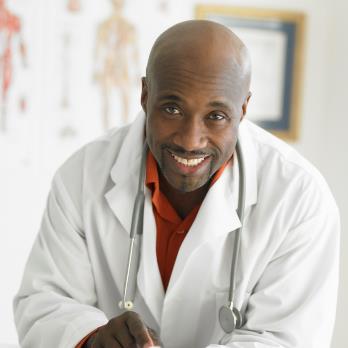 Sz.P. ,Jeśli tak, nie musisz szukać dalej. Jak widać z załączonego życiorysu spełniam wszystkie te wymagania i nie tylko.Chętnie porozmawiam na temat możliwości zatrudnienia w firmie [Nazwa firmy]. W celu zaplanowania rozmowy proszę o kontakt pod numerem [numer telefonu]. Najlepiej kontaktować się ze mną między [najwcześniejsza godzina dostępności] a [najpóźniejsza godzina dostępności], ale o dowolnej porze można pozostawić wiadomość głosową, a oddzwonię.Dziękuję za poświęcenie czasu na zapoznanie się z moim życiorysem. Pozostaję do Państwa dyspozycji.Z poważaniem,IMIĘ INAZWISKO+48 000 000 000Sz.P. ,Jeśli tak, nie musisz szukać dalej. Jak widać z załączonego życiorysu spełniam wszystkie te wymagania i nie tylko.Chętnie porozmawiam na temat możliwości zatrudnienia w firmie [Nazwa firmy]. W celu zaplanowania rozmowy proszę o kontakt pod numerem [numer telefonu]. Najlepiej kontaktować się ze mną między [najwcześniejsza godzina dostępności] a [najpóźniejsza godzina dostępności], ale o dowolnej porze można pozostawić wiadomość głosową, a oddzwonię.Dziękuję za poświęcenie czasu na zapoznanie się z moim życiorysem. Pozostaję do Państwa dyspozycji.Z poważaniem,